DEPARTMENT OF CHEMISTRYPROFILE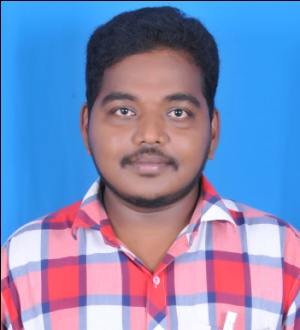 1. NAME:     KODI SREENIVAS2. DESIGNATION AND: LECTURER    PLACE OF WORK      : IDEAL COLLEGE OF ARTS AND SCIENCES (A)                                          KAKINADA-533003, E.G.Dt.                                          AP., INDIA. 3. DATE OF BIRTH:        22-06-19874. NATIONALITY:	INDIAN5. MOBILE NUMBER:    90140587876. E-MAIL:	kodisreenivas8@gmail.com7. ADDRESS FOR COMUNICATION: K. SREENIVAS	                                              : IDEAL COLLEGE OF ARTS AND SCIENCES (A)                                                              KAKINADA-533003                                                              AP., INDIA. 8. DETAILS OF EDUCATIONAL QUALIFICATIONS:9. EXPERIENCE:10. REGIONAL /STATE/NATIONAL LEVEL CONFERENCES/ WORK SHOPS/ SEMINARS:A) MODERN ASPECTS OF SPECTROSCOPIC TECHNIQUES, 27-02-2016B)  MODERN ASPECTS OF ORGANIC SPECTROSCOPIC TECHNIQUES, 10-02-201711. ADMINISTRATIVE EXPERIENCE: NIL12. TRAINING PROGRAMS /COURSES ATTENDED: NILS.NO  COURSE           UNIVERSITY      YEARSPECILIZATION1MSc     ANDHRA  UNIVERSITY2008-10ANALYTICAL CHEMISTRYS.NO      DESIGNATION        NAME OF THE COLLEGE DATE OF JOINING       EXPERIENCE1LECTURERIDEAL COLLEGE OF ARTS AND SCIENCE07-07-20144 YEARS